賃貸物件（居住用）貸アパート貸アパート貸アパート貸アパート貸アパート貸アパート貸アパート貸アパート貸アパート貸アパート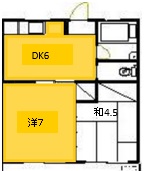 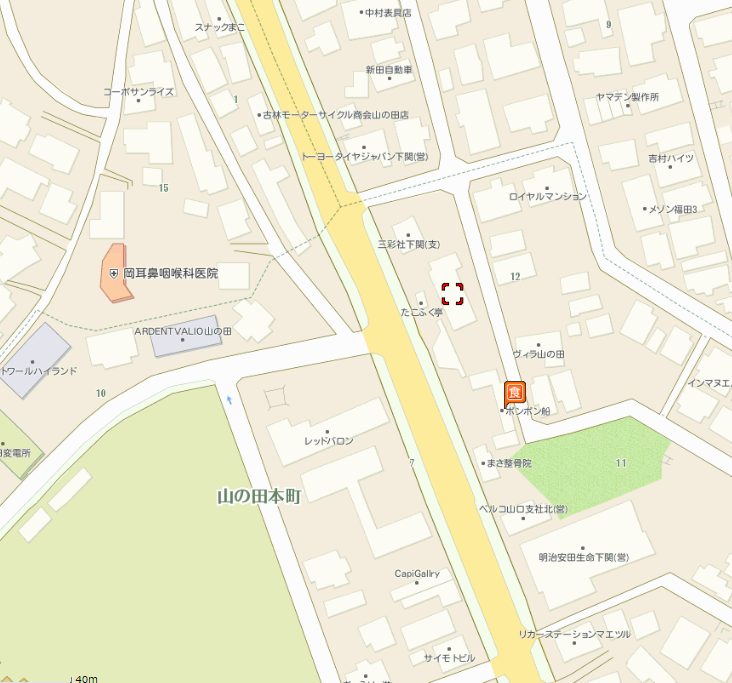 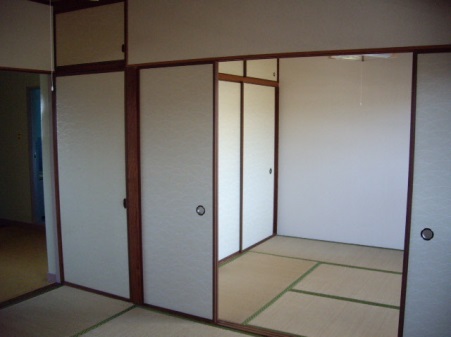 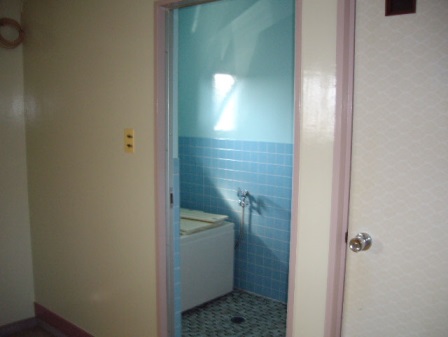 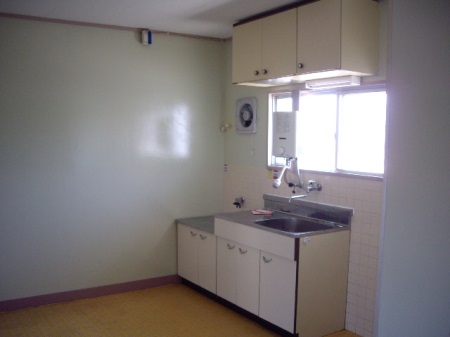 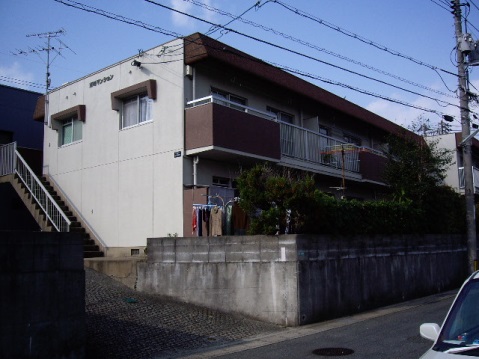 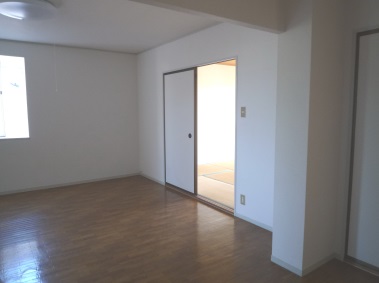 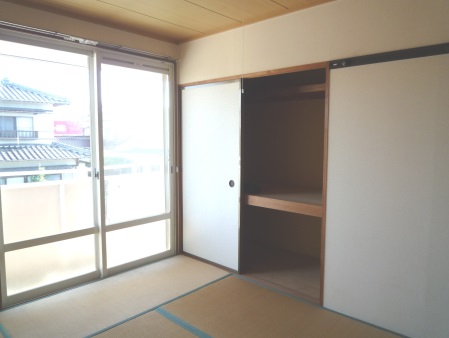 物件種目物件種目中古河崎マンション　　　１０１号河崎マンション　　　１０１号河崎マンション　　　１０１号河崎マンション　　　１０１号河崎マンション　　　１０１号河崎マンション　　　１０１号間取間取２ＤＫ２ＤＫ２ＤＫ２ＤＫ２ＤＫ２ＤＫ２ＤＫ間取間取洋７・和４.５・DK６洋７・和４.５・DK６洋７・和４.５・DK６洋７・和４.５・DK６洋７・和４.５・DK６洋７・和４.５・DK６洋７・和４.５・DK６条件条件賃料賃料３９，０００円３９，０００円３９，０００円３９，０００円３９，０００円条件条件礼金礼金０ヶ月０ヶ月敷金敷金１ヶ月条件条件共益費共益費込込駐車料駐車料１台込所在地所在地下関市山の田本町１１－２２下関市山の田本町１１－２２下関市山の田本町１１－２２下関市山の田本町１１－２２下関市山の田本町１１－２２下関市山の田本町１１－２２下関市山の田本町１１－２２交通交通山の田バス停徒歩５分山の田バス停徒歩５分山の田バス停徒歩５分山の田バス停徒歩５分山の田バス停徒歩５分山の田バス停徒歩５分山の田バス停徒歩５分構造構造鉄筋コンクリート造鉄筋コンクリート造鉄筋コンクリート造２階建　　１階部分角部屋２階建　　１階部分角部屋２階建　　１階部分角部屋２階建　　１階部分角部屋面積面積４２．００㎡４２．００㎡４２．００㎡築年築年昭和５５年３月昭和５５年３月現況現況居住中居住中居住中引渡引渡相談相談設備設備給湯（風呂、追炊き機能）、全室照明器具付上下水道、都市ガス、洗濯機置場ベランダ台所（瞬間湯沸器）給湯（風呂、追炊き機能）、全室照明器具付上下水道、都市ガス、洗濯機置場ベランダ台所（瞬間湯沸器）給湯（風呂、追炊き機能）、全室照明器具付上下水道、都市ガス、洗濯機置場ベランダ台所（瞬間湯沸器）給湯（風呂、追炊き機能）、全室照明器具付上下水道、都市ガス、洗濯機置場ベランダ台所（瞬間湯沸器）給湯（風呂、追炊き機能）、全室照明器具付上下水道、都市ガス、洗濯機置場ベランダ台所（瞬間湯沸器）給湯（風呂、追炊き機能）、全室照明器具付上下水道、都市ガス、洗濯機置場ベランダ台所（瞬間湯沸器）給湯（風呂、追炊き機能）、全室照明器具付上下水道、都市ガス、洗濯機置場ベランダ台所（瞬間湯沸器）備考備考駐車料２台目近隣３，０００円火災保険料（２年間）必須１５，０００円～連帯保証人様２名鍵交換費用任意１１，０００円校区：山の田小・山の田中駐車料２台目近隣３，０００円火災保険料（２年間）必須１５，０００円～連帯保証人様２名鍵交換費用任意１１，０００円校区：山の田小・山の田中駐車料２台目近隣３，０００円火災保険料（２年間）必須１５，０００円～連帯保証人様２名鍵交換費用任意１１，０００円校区：山の田小・山の田中駐車料２台目近隣３，０００円火災保険料（２年間）必須１５，０００円～連帯保証人様２名鍵交換費用任意１１，０００円校区：山の田小・山の田中駐車料２台目近隣３，０００円火災保険料（２年間）必須１５，０００円～連帯保証人様２名鍵交換費用任意１１，０００円校区：山の田小・山の田中駐車料２台目近隣３，０００円火災保険料（２年間）必須１５，０００円～連帯保証人様２名鍵交換費用任意１１，０００円校区：山の田小・山の田中駐車料２台目近隣３，０００円火災保険料（２年間）必須１５，０００円～連帯保証人様２名鍵交換費用任意１１，０００円校区：山の田小・山の田中宅建免許番号／山口県知事（３）第３２０３号宅建免許番号／山口県知事（３）第３２０３号宅建免許番号／山口県知事（３）第３２０３号下関市伊倉東町４番２０号下関市伊倉東町４番２０号下関市伊倉東町４番２０号下関市伊倉東町４番２０号下関市伊倉東町４番２０号下関市伊倉東町４番２０号下関市伊倉東町４番２０号下関市伊倉東町４番２０号(有)フォーユーエステイト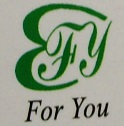 (有)フォーユーエステイト(有)フォーユーエステイトTEL　（０８３）２９２－０８３７FAX　（０８３）２９２－０８３８TEL　（０８３）２９２－０８３７FAX　（０８３）２９２－０８３８TEL　（０８３）２９２－０８３７FAX　（０８３）２９２－０８３８TEL　（０８３）２９２－０８３７FAX　（０８３）２９２－０８３８TEL　（０８３）２９２－０８３７FAX　（０８３）２９２－０８３８TEL　（０８３）２９２－０８３７FAX　（０８３）２９２－０８３８TEL　（０８３）２９２－０８３７FAX　（０８３）２９２－０８３８TEL　（０８３）２９２－０８３７FAX　（０８３）２９２－０８３８(有)フォーユーエステイト(有)フォーユーエステイト(有)フォーユーエステイトE-mail　　foryou-estate@jcom.home.ne.jpE-mail　　foryou-estate@jcom.home.ne.jpE-mail　　foryou-estate@jcom.home.ne.jpE-mail　　foryou-estate@jcom.home.ne.jpE-mail　　foryou-estate@jcom.home.ne.jpE-mail　　foryou-estate@jcom.home.ne.jpE-mail　　foryou-estate@jcom.home.ne.jpE-mail　　foryou-estate@jcom.home.ne.jp(有)フォーユーエステイト(有)フォーユーエステイト(有)フォーユーエステイトURL    httｐ://foryou-estate.com/URL    httｐ://foryou-estate.com/URL    httｐ://foryou-estate.com/URL    httｐ://foryou-estate.com/URL    httｐ://foryou-estate.com/URL    httｐ://foryou-estate.com/URL    httｐ://foryou-estate.com/URL    httｐ://foryou-estate.com/